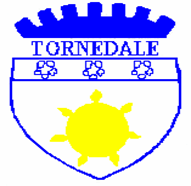 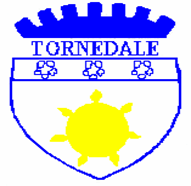 AREAESSENTIALDESIRABLEMEANS OF ASSESSMENT1. SKILLS,KNOWLEDGE,APTITUDEexcellent KS1 practitionersecure knowledge of the primary strategies and the National Curriculum, and their assessment, recording and reporting requirementscommitment to raising standards of attainment and achievement and an understanding of different learning stylesgood classroom management and discipline ability to plan, record and assess for children’s progress in a variety of wayscompetent ICT skillsunderstanding of the requirements of KS1 SATs Assessmentsexperience of moderating teacher judgementsApplication FormLetterReferenceLesson observationInterview2. QUALIFICATIONSAND TRAININGqualified teacher statusdegree or equivalentrecent relevant CPD particularly in relation to KS1Application FormReference3. EXPERIENCEKS1 teaching experienceexperience of deploying support staffexperience of planning & teaching creativelyexperience of working with children who have additional educational needs Y2 teaching experienceinvolvement in preparation & administration of KS1 SATs TestsApplication FormReferenceLetterInterview4. DISPOSITION & SPECIAL REQUIREMENTSexcellent communication skills; both oral and writtenreliable, flexible, committed, well-motivated, enthusiasticcommitment to equal opportunities and inclusionwell organisedgood health and attendance recorda ‘can do’ attitude, positivity, sense of humour, willingness to learn and approachablecommitment to continual professional developmentability to work effectively with parents and the wider communitycommitment to inclusionwillingness to organise out of school activitiesadditional strengths within the arts curriculum subjectsReferenceLetterInterviewLesson Observation